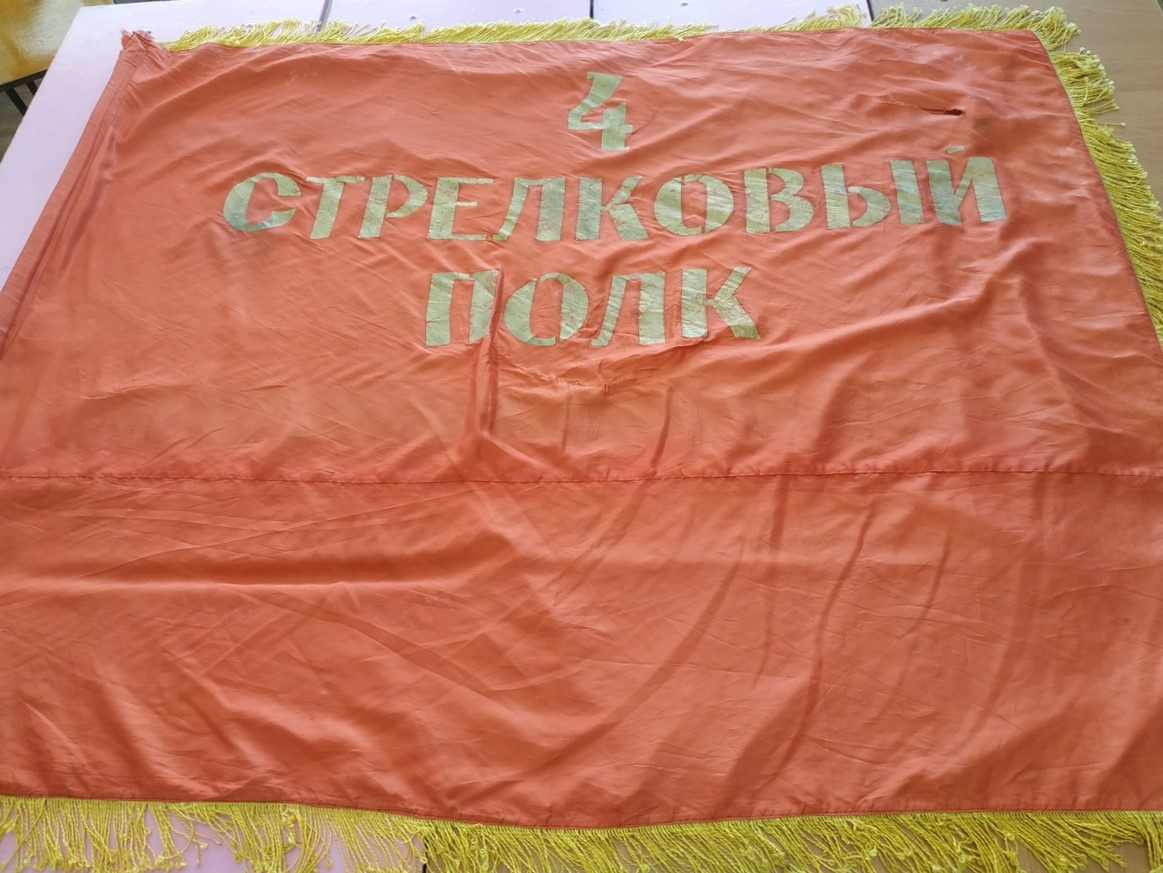 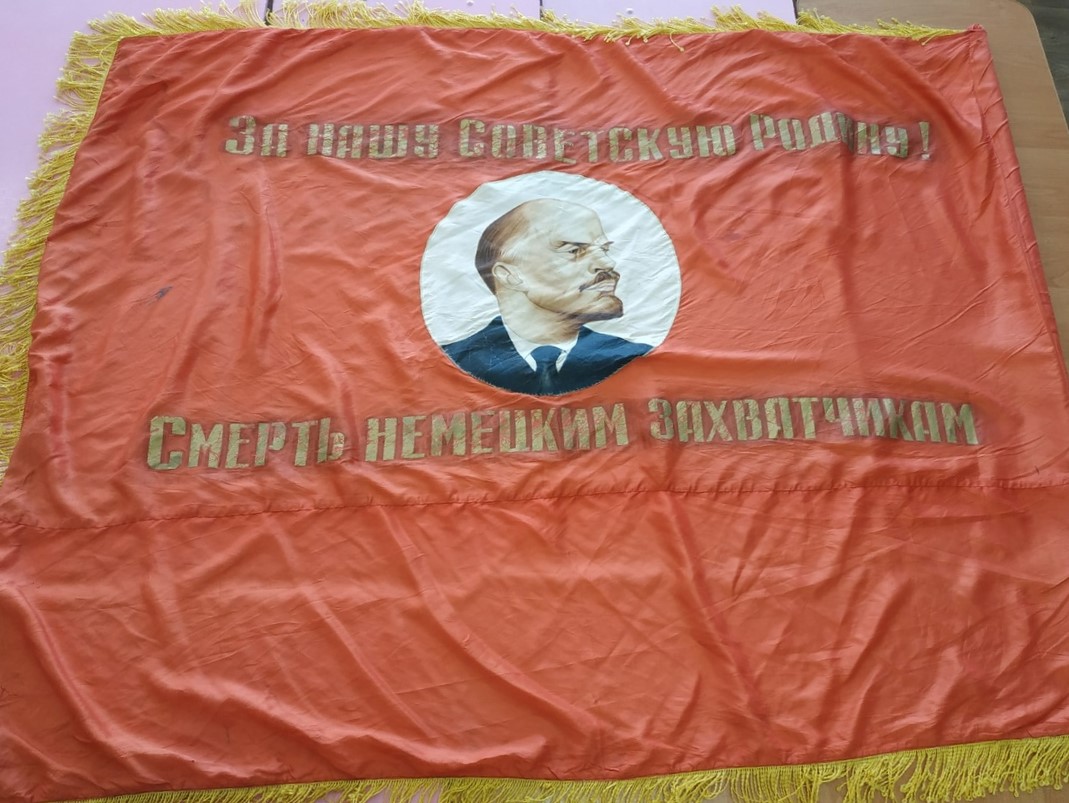 Местодля наклейки фотографии предметаМузей им. Гули Королевой  МБОУ «Паньшинская СШ»Музей им. Гули Королевой  МБОУ «Паньшинская СШ»№ КПМестодля наклейки фотографии предметаНаименование музеяУЧЁТНАЯ КАРТОЧКА (КАРТОЧКА НАУЧНОГО ОПИСАНИЯ)Наименование музеяУЧЁТНАЯ КАРТОЧКА (КАРТОЧКА НАУЧНОГО ОПИСАНИЯ)№ КПМестодля наклейки фотографии предметаНаименование музеяУЧЁТНАЯ КАРТОЧКА (КАРТОЧКА НАУЧНОГО ОПИСАНИЯ)Наименование музеяУЧЁТНАЯ КАРТОЧКА (КАРТОЧКА НАУЧНОГО ОПИСАНИЯ)№ инв.Дата поступления 1980 годМестодля наклейки фотографии предметаБоевое знамя 4-го СТРЕЛКОВОГО ПОЛКАБоевое знамя 4-го СТРЕЛКОВОГО ПОЛКА№ актаМестодля наклейки фотографии предметаИзготовлено специальным вещевым управлением Наркома Обороны СССРИзготовлено специальным вещевым управлением Наркома Обороны СССР№ актаМестодля наклейки фотографии предметаНаименование предмета, автор/изготовительНаименование предмета, автор/изготовитель1. Материал  шелковый красный фай1. Материал  шелковый красный фай8. Степень сохранности, реставрация8. Степень сохранности, реставрация2. Количество 12. Количество 1Ветхое, общая  загрязненность, потертости, разрывы.Ветхое, общая  загрязненность, потертости, разрывы.3. Размер  по длине - 145 см, по ширине - 115 см3. Размер  по длине - 145 см, по ширине - 115 см4.Покупная цена5.Способ поступлениябесценно9. Датировка, место изготовления, надписи, клейма9. Датировка, место изготовления, надписи, клейма4.Покупная цена5.Способ поступленияПередано на вечное хранение  советом ветеранов-однополчан 86-ойПосле 1942 г.. требует подтвержденияПосле 1942 г.. требует подтверждения4.Покупная цена5.Способ поступленияГвардейской Стреловой дивизии6. Техника изготовления21.12.1942 г принят Указ Президента Верховного Совета СССР «Об учреждении 6. Техника изготовления нового образца Красного Знамени воинских частей Красной Армии.7. В какое собрание (отдел)поступил7. В какое собрание (отдел)поступил10. Подробное описание и история предмета, ссылка на литературу10. Подробное описание и история предмета, ссылка на литературу10. Подробное описание и история предмета, ссылка на литературу10. Подробное описание и история предмета, ссылка на литературуЗнамя 4-го Стрелкового полка представляет собой двустороннее полотнище красного цвета. Сделано оно из шелкового красного Знамя 4-го Стрелкового полка представляет собой двустороннее полотнище красного цвета. Сделано оно из шелкового красного Знамя 4-го Стрелкового полка представляет собой двустороннее полотнище красного цвета. Сделано оно из шелкового красного Знамя 4-го Стрелкового полка представляет собой двустороннее полотнище красного цвета. Сделано оно из шелкового красного фая, аккуратно сложенного вдвое. По краям обшито с трех сторон золотистой шелковой бахромой.  На лицевой части в центре круглый фая, аккуратно сложенного вдвое. По краям обшито с трех сторон золотистой шелковой бахромой.  На лицевой части в центре круглый фая, аккуратно сложенного вдвое. По краям обшито с трех сторон золотистой шелковой бахромой.  На лицевой части в центре круглый фая, аккуратно сложенного вдвое. По краям обшито с трех сторон золотистой шелковой бахромой.  На лицевой части в центре круглый медальон с изображение портрета В.И. Ленина. Над медальоном надпись золотом: «За нашу Советскую Родину!» Под медальоном медальон с изображение портрета В.И. Ленина. Над медальоном надпись золотом: «За нашу Советскую Родину!» Под медальоном медальон с изображение портрета В.И. Ленина. Над медальоном надпись золотом: «За нашу Советскую Родину!» Под медальоном медальон с изображение портрета В.И. Ленина. Над медальоном надпись золотом: «За нашу Советскую Родину!» Под медальоном так же золотыми буквами написано: «Смерть немецким захватчикам». На оборотной стороне полотнища в центре надпись: так же золотыми буквами написано: «Смерть немецким захватчикам». На оборотной стороне полотнища в центре надпись: так же золотыми буквами написано: «Смерть немецким захватчикам». На оборотной стороне полотнища в центре надпись: так же золотыми буквами написано: «Смерть немецким захватчикам». На оборотной стороне полотнища в центре надпись: «4 Стрелковый полк». Древко Боевого знамени деревянное круглого сечения. 4-ый Стрелковый полк входил в состав 98 СД. «4 Стрелковый полк». Древко Боевого знамени деревянное круглого сечения. 4-ый Стрелковый полк входил в состав 98 СД. «4 Стрелковый полк». Древко Боевого знамени деревянное круглого сечения. 4-ый Стрелковый полк входил в состав 98 СД. «4 Стрелковый полк». Древко Боевого знамени деревянное круглого сечения. 4-ый Стрелковый полк входил в состав 98 СД. Летом 1942 дивизия занимала оборону на подступах к Сталинграду в «поселке Паньшино». В результате Боев 23-24 августа Летом 1942 дивизия занимала оборону на подступах к Сталинграду в «поселке Паньшино». В результате Боев 23-24 августа Летом 1942 дивизия занимала оборону на подступах к Сталинграду в «поселке Паньшино». В результате Боев 23-24 августа Летом 1942 дивизия занимала оборону на подступах к Сталинграду в «поселке Паньшино». В результате Боев 23-24 августа погиб практически весь 11-тыс. личный состав дивизии. Дивизия была выведена в резерв на пополнение. погиб практически весь 11-тыс. личный состав дивизии. Дивизия была выведена в резерв на пополнение. погиб практически весь 11-тыс. личный состав дивизии. Дивизия была выведена в резерв на пополнение. погиб практически весь 11-тыс. личный состав дивизии. Дивизия была выведена в резерв на пополнение. В декабре 1942 г 98 дивизия героически отражала удары врага по деблокированию 6 армии Паулюса. В декабре 1942 г 98 дивизия героически отражала удары врага по деблокированию 6 армии Паулюса. В декабре 1942 г 98 дивизия героически отражала удары врага по деблокированию 6 армии Паулюса. В декабре 1942 г 98 дивизия героически отражала удары врага по деблокированию 6 армии Паулюса. 16 апреля 1943 года 98 СД была преобразована в 86 гвардейскую стрелковую дивизию.16 апреля 1943 года 98 СД была преобразована в 86 гвардейскую стрелковую дивизию.16 апреля 1943 года 98 СД была преобразована в 86 гвардейскую стрелковую дивизию.16 апреля 1943 года 98 СД была преобразована в 86 гвардейскую стрелковую дивизию.11. Дата составления январь 2023 г.тя Составитель Щемелева С.Н.тя Составитель Щемелева С.Н.тя Составитель Щемелева С.Н.11. Дата составления январь 2023 г.Подпись Ф. И.О.Подпись Ф. И.О.Подпись Ф. И.О.